Лекция 2Айырымды сызбаларды құрудың принциптері. Айырымды сызбалар теориясының негізгі түсініктері мен белгілеулері. Түйін. Қадам. Тор функциясы. Шекті-айырымды сызба.Шекті айырымдар әдісінің негізгі түсінігі мынада. Ортаның күйі үздіксіз аргументі бар f функциясының өзгерісінің дифференциалық теңдеуімен сипатталсын. Аргументтің үздіксіз өзгеру облысы нүктелердің шекті санымен (түйіндермен) алмастырылсын. Түйіндер арасындағы қашықтық қадам деп аталады (1–сурет). 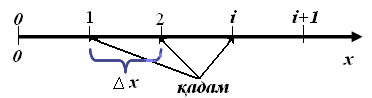 1-суретТүйіндердің жиынтығы торды береді, ал тордың өзі біртекті немесе біртексіз болады. Егер f  функциясы бір ғана айнымалығы тәуелді болса, онда тор бірөлшемді деп аталады, егер f  бірнеше айнымалылардың функциясы болса, онда тор көпөлшемді деп аталады. Шекті-айырымды тор бір ғана айнымалы бойынша біртекті, ал екінші айнымалы бойынша біртексіз болуы мүмкін. Мысалы, 1-суретте х бойынша біртекті және у бойынша біртексіз тор бейнеленген. 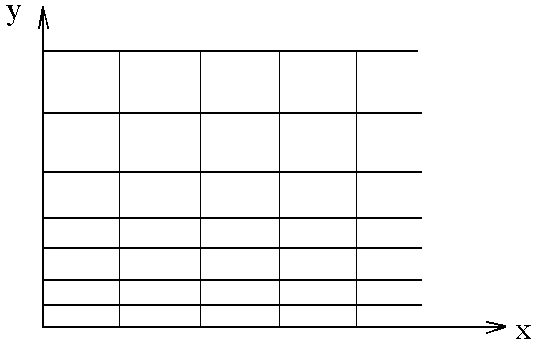 2-сурет. Шекті–айырымды торШекті–айырымды тордың көптеген түйіндерінде анықталған функция тор функциясы f деп аталады. Дифференциалдық теңдеудің құрамына енетін туындылар сәйкес жуықталған алгебралық қатынастармен немесе шекті-айырымды аналогтармен алмастырылады (аппроксимацияланады) (2-сурет).Осылайша үздіксіз аргументті f  функциясы үшін дифференциалдық теңдеу f  тор функциясына арналған алгебралық шекті-айырымды теңдеумен алмастырылады. Шекті-айырымды схема дегеніміз - сәйкес шекаралық шарттары бар дифференциалдық теңдеуді аппроксимациялайтын дискретті алгебралық теңдеулер жүйесі. Дифференциалдық теңдеудің жуық шешімі ретінде сәйкес айырымды теңдеудің шешімі – бір немесе көпөлшемді кесте түріндегі тор функциясы болады. Шекті–айырымды схеманы құрастыру барысында қолданылатын тор түйіндерінің жиынтығы шаблон деп аталады. Алдағы уақытта біз келесі модельдік теңдеуді қолданатын боламыз:                                                  (2.1)Бұл теңдеудің таңдап алыну себебі – ол бастапқы функцияның уақыт бойынша локальді өзгерісін (теңдеудің сол жағындағы бірінші мүше), конвективті тасымалды (сол жақтағы екінші мүше) және молекулалық тасымалды (теңдеудің екінші бөлігіндегі мүше) ескереді. а коэффициенті   кинематикалық тұтқырлыққа тең, егер f жылдамдық  болса, немесе D диффузия коэффициентіне тең, егер f концентрация с болса және ол температура өткізгіштік коэффициенті болады, егер f  температура Т болса. Соңғы жағдайда f  Т болғанда (2.1) теңдеу бірөлшемді каналдағы сұйық тұрақты  u жылдамдықпен қозғалған кездегі температура өзгерісінің бейстационар процесін сипаттайды.